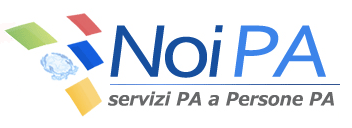 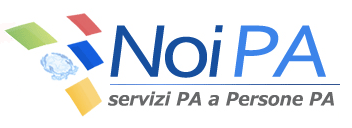 Prot. n. 50 - Ufficio VOggetto: Pensioni – Perequazione automatica pensioni dall’1.1.2015.Si comunica che sulla rata di gennaio 2015, sono stati applicati i seguenti aumenti in attuazione alla perequazione di cui in oggetto.Pensioni di guerra: aumento degli assegni  nella misura del  1,95%, come disposto dalla circolare del Ministero dell’Economia e delle Finanze – Dipartimento dell’ Amministrazione  Generale del Personale e dei Servizi  -  Direzione Centrale dei Servizi del Tesoro in via di emanazione.Pensioni tabellari:  come previsto dal Decreto 20 novembre 2014  pubblicato sulla G.U. Serie Generale  n. 280 del 2/12/2014 del Ministero del Ministero dell’Economia e delle Finanze, è stato applicato l’aumento nella misura provvisoria del 0,3%. Sono stati altresì effettuati i conguagli per l’anno 2014  in quanto variata la percentuale che dall’1,2 provvisoria è stata, in  via definitiva, determinata nella  misura del 1,1%. Indennità concessa dal Ministero della Salute: aumento degli assegni concessi dal Ministero della Salute – Legge 210/92 - nella misura pari  al tasso di inflazione programmata 2015 pari al 0,6%,  determinato con nota di aggiornamento del Documento di Economia e Finanza 2015,  del Presidente del Consiglio dei Ministri e del Ministro dell’Economia e delle Finanze in data  30/9/2014.DataRoma, 18 dicembre 2014Messaggio160/2014DestinatariRTS – DSTTipoMessaggioAreaPensioni